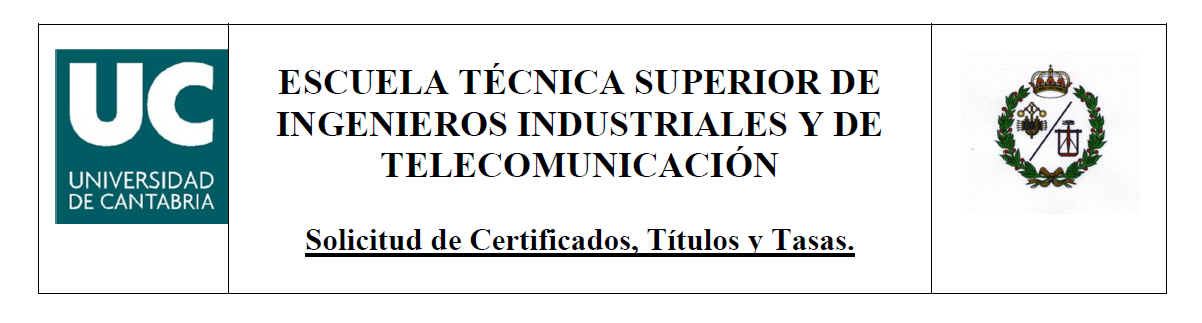 Documentos necesarios para la solicitud del título de Graduado:- Original y fotocopia del DNI (en vigor)- Original y fotocopia de Familia Numerosa (en vigor*)- Solicitud firmada- Original y fotocopia del documento de pago de expedición del títuloPrecios curso 2019/2020: 137,45€Documentos necesarios para la solicitud del título de Master:- Original y fotocopia del DNI (en vigor)- Original y fotocopia de Familia Numerosa (en vigor*)- Solicitud firmada- Original y fotocopia del documento de pago de expedición del títuloPrecios curso 2019/2020: 209,92€Documentos necesarios para solicitar una Certificación Académica Oficial:- Resguardo de abono de tasas (se entrega en la Escuela o por correoelectrónico).- Original y fotocopia de Familia Numerosa (en vigor*)Precio curso 2019/20: 24,04€Documentos necesarios para solicitar una Compulsa:- Original y fotocopia del documento, expedido por la Escuela, a compulsar - Resguardo de abono de tasas (se entrega en la Escuela o por correoelectrónico).- Original y fotocopia de Familia Numerosa (en vigor*)Precio curso 2019/20: 9,78€*Solamente los alumnos con derecho a esa exención Lugar de entrega:- En el Negociado de la Escuela, planta 0.- Correo electrónico: etsiit@unican.es